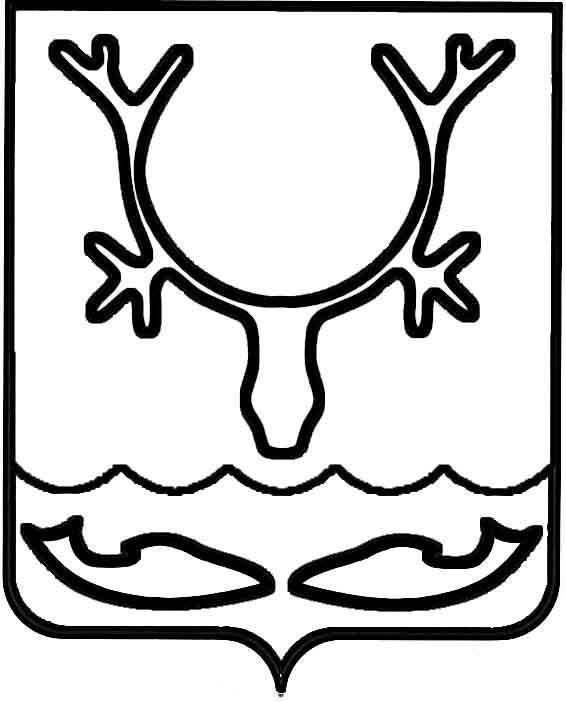 Администрация муниципального образования
"Городской округ "Город Нарьян-Мар"РАСПОРЯЖЕНИЕОб определении уполномоченного подразделения за функционирование системы внутреннего обеспечения соответствия требованиям антимонопольного законодательства (антимонопольный комплаенс) и создании комиссии по антимонопольному комплаенсу                в Администрации муниципального образования "Городской округ "Город Нарьян-Мар"Во исполнение пункта 3 распоряжения губернатора Ненецкого автономного округа от 11.01.2019 № 5-рг "Об организации системы внутреннего обеспечения соответствия требованиям антимонопольного законодательства в исполнительных органах государственной власти Ненецкого автономного округа":Определить отдел внутреннего муниципального финансового контроля уполномоченным подразделением, ответственным за функционирование 
в Администрации муниципального образования "Городской округ "Город 
Нарьян-Мар" системы внутреннего обеспечения соответствия требованиям антимонопольного законодательства (антимонопольный комплаенс).Создать в Администрации муниципального образования "Городской округ "Город Нарьян-Мар" комиссию по антимонопольному комплаенсу согласно приложению к настоящему распоряжению и возложить на неё функции коллегиального органа, осуществляющего оценку эффективности организации 
и функционирования антимонопольного комплаенса в Администрации муниципального образования "Городской округ "Город Нарьян-Мар".Контроль за исполнением настоящего распоряжения оставляю за собой.Состав комиссии по антимонопольному комплаенсу13.03.2020№149-рГлава города Нарьян-МараО.О. БелакПриложение к распоряжению Администрации муниципального образования "Городской округ "Город Нарьян-Мар" от 13.03.2020 № 149-рЖукова Ольга Владимировна– заместитель главы Администрации МО "Городской округ "Город Нарьян-Мар" по экономике и финансам, председатель комиссии;Гущина Лина Викторовна – начальник отдела внутреннего муниципального финансового контроля Администрации МО "Городской округ "Город Нарьян-Мар", секретарь комиссии;Анохин Дмитрий Владимирович – заместитель главы Администрации МО "Городской округ "Город Нарьян-Мар" 
по вопросам взаимодействия с органами государственной власти и общественными организациями;Бережной Андрей Николаевич– первый заместитель главы Администрации МО "Городской округ "Город Нарьян-Мар";Могутова Анна Дмитриевна– начальник правового управления Администрации МО "Городской округ "Город Нарьян-Мар";Оленицкий Игорь Викторович – руководитель аппарата – управляющий делами Администрации МО "Городской округ "Город Нарьян-Мар";приглашенныйэксперт– представитель Общественного совета 
при Администрации МО "Городской округ "Город Нарьян-Мар" (по согласованию);приглашенныйэксперт– представитель Общественного совета 
при Администрации МО "Городской округ "Город Нарьян-Мар" (по согласованию).